PRIVATE /CORPORATE CLASSESEnjoy a personal learning time with a tutor of your desired language at a time most comfortable that suit your specific needs.Individual Private ClassesPer day:Private classes at the institute: ₦2,700 NGNClasses outside the institute: ₦3,700 NGNCorporate Group classes Group classes 3-5 Persons: ₦10,000 per group Group classes 8-10 persons: ₦ 20,000 per groupCourse registration fee per Student= ₦1500CUSTOMIZED/GROUP CLASSES AT THE INSTITUTEFOREIGN LANGUAGESStructured to develop your corporate language skills in English, German, Spanish, Portuguese or ItalianOur 12 weeks and 6 weeks course plan and prices includes:Iron man = ₦90, 000 (runs for 4 times a week, 2 hours per class for 12 weeks)6 weeks cost ₦50,000One timer = ₦50,000 (covers 2 classes a week, 2 hours per class for 12 weeks)Learning materials: ₦ 8,000Registration:  ₦ 1,500Develop your language skills in French, Chinese or HausaIron man = ₦70, 000 (runs for 4 times a week, 2 hours per class for 12 weeks 6 weeks cost ₦37,500Learning materials: ₦ 8,000Registration:  ₦ 1,500CUSTOMIZED/GROUP CLASSES AT THE INSTITUTEWAZOBIA NIGERIA PROGRAM (NIGERIAN LANGUAGES)Diversify your language skill by learning languages of your immediate environment. Hausa ₦60,000 (runs for 3 times a week, 2 hours per class for 12 weeks)	6 weeks cost ₦37,500Igbo ₦60,000 (runs for 4 times a week, 2 hours per class for 12 weeks)	6 weeks cost ₦37,500Yoruba ₦78,000 (runs for 4 times a week, 2 hours per class for 12 weeks)Private classes at the institute: ₦2,700 NGNClasses outside the institute: ₦4,700 NGNLearning materials: ₦6,000Course registration fee = ₦1500TRANSLATION AND INTERPRETATION CERTIFICATE COURSE ( 1 , 2 or 3 Master courses)Structured to develop your corporate skills translation ad interpretation to and from French & Spanish to EnglishCourse Starts: January 2021 ₦85,000 (1 MASTER COURSE)- 3 Months₦ 158,000(2 MASTER COURSES) - 6 Months₦ 235,000 (3 MASTER COURSES) - 9 MonthsSATURDAY CHILDREN AND TEENS CLASSESRegister your kids and teens in our Saturday classes for a 3-month session. They would learn in an interactive and playful environment with audio and video materials		3 MONTHS FEE: 36,000 NGN		6 WEEKS FEE: 18,000		PRIVATE HOME CLASSES FOR CHILDREN 1 child = ₦3000 per child2 children = ₦2500 per child3-4 children = ₦2000 per child		HOLIDAY LESSONS We offer fun filled classes Virtual Classes which include Phonics, French/ Chinese and reasoning skills for kids and teenagers throughout the 2020 summer:₦ 27,000 per child- Kindly call 08125244007 to register	KIDDIES SPACE:July to August 2021 Summer CampDates: 3rd August – 31 August. You can register for 2 weeks/ 1 whole monthSESSIONS IN 20207TH JANUARY- 31ST MARCH 20211ST APRIL – 14TH MAY 202128TH JUNE-18TH SEPTEMBER 2021 20TH SEPTEMBER-11TH DECEMBER  PRIMMER LANGUAGE INSTITUTEClasses, Translation, Interpretation,Exams 2020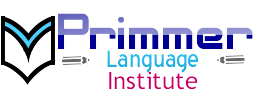 Benefit of registering at primmer languages Free Access to the E-Library on Multimedia daysFree gift bundle on registrationFree Preparatory Classes for the language proficiency test in DELE, ZEUTIFICAT DAF, DELF and IELTS ExamsTO CONTACT USAddress: No. 2 Kudang Street Off Monrovia Street before Nigerian Turkish International School Wuse 2, Abuja.Call: 08125244007, 08064993924Follow us on our social media platforms to get Updated on all our activities:twitter.com/primmer languagefacebook.com/languageclassesinabujainstagram.com/primmerlanguageinstitute.